Муниципальное бюджетное образовательное учреждениедополнительного образования детейДетско-юношеский центр «Гармония»Чановского района Новосибирской области(сценарий межрайонного фестиваля)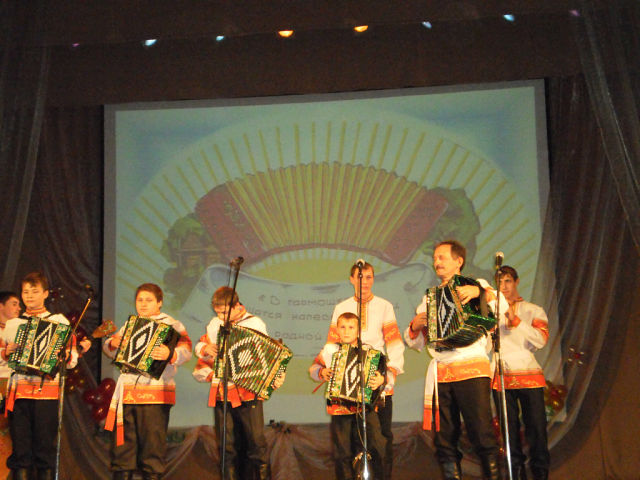 2012 годАвтор проекта:Бобров Василий Иванович, педагог дополнительного образования МБОУ ДОД ДЮЦ «Гармония», руководитель ансамбля гармонистов «Ивушка»Автор-составитель сценарной разработки:педагог-организатор МБОУ ДОД ДЮЦ «Гармония» Чановского района Сидорова Елена НиколаевнаЗанавес закрыт, звучит гармоньПоет гармонь, как в старину бывало:Частушкой, песней, пляской огневой.Поет на свадьбах, в поле, на привалеСудьба России – русская гармонь!Занавес открываетсяИграй, играй, гармонь, душа России.Играй повсюду, звонче песни лей!Играй неистово, играй красиво,Тревожь сердца моей гармони трель!Выход ансамбля гармонистов «Ивушка». «Попурри».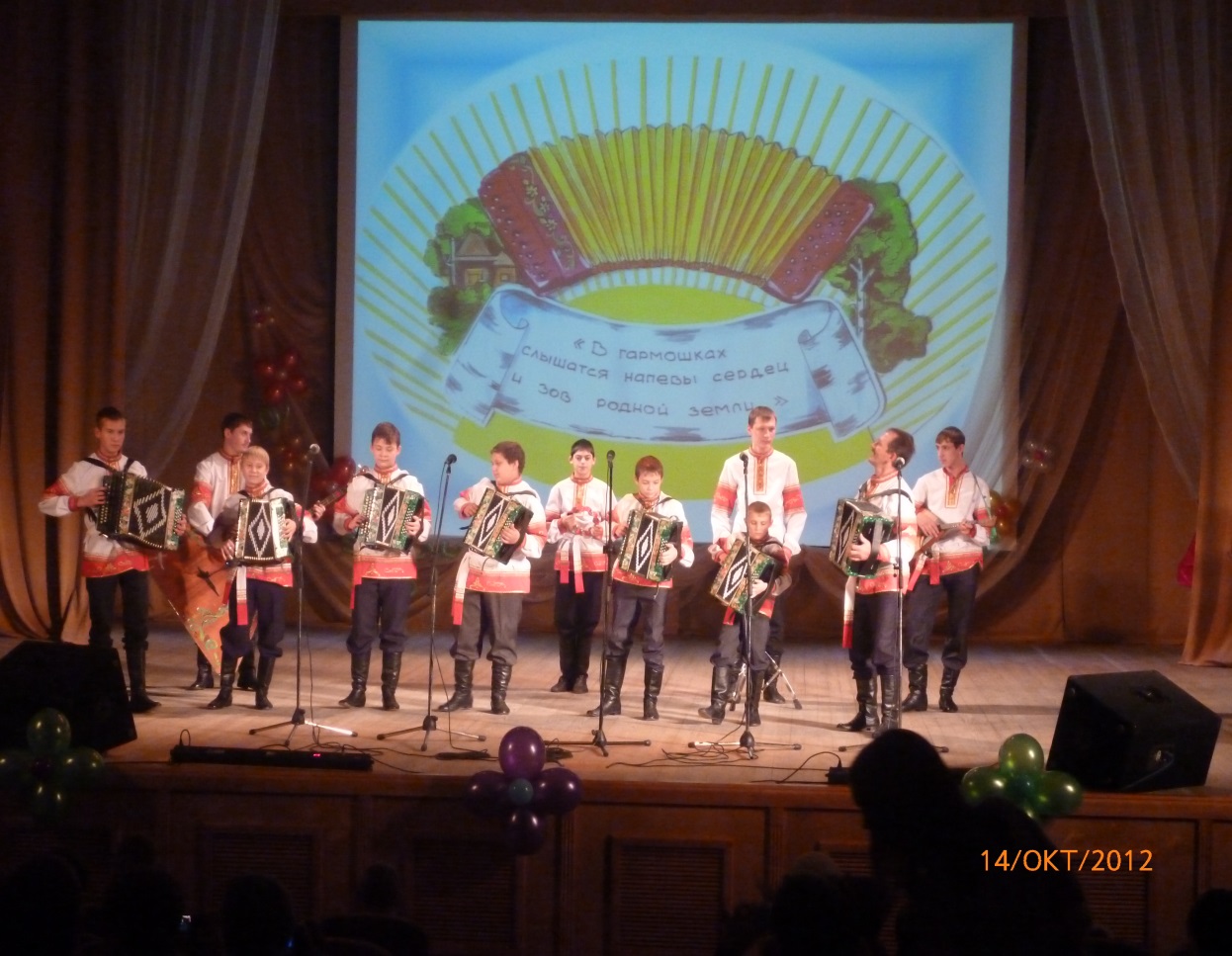 Выход ведущих.1-ый ведущий: Ох, хорошо гармонь играет,                             В груди сердечко замирает.                             Вон там звучит и здесь звучит,                             То веселится, то грустит.                             Съехались гости к нам с разных сторонВедущие (вместе): Всех приглашает на праздник гармонь!
2-ой ведущий: Добрый день, дорогие друзья!1-ый ведущий: Здравствуйте, любители гармони!2-ой ведущий: Мы рады приветствовать вас на 1 межрайонном фестивале народного творчества в рамках социально значимого проекта «В гармошках слышатся напевы сердец и зов родной земли…» с участием коллективов Чановского, Куйбышевского, Барабинского районов.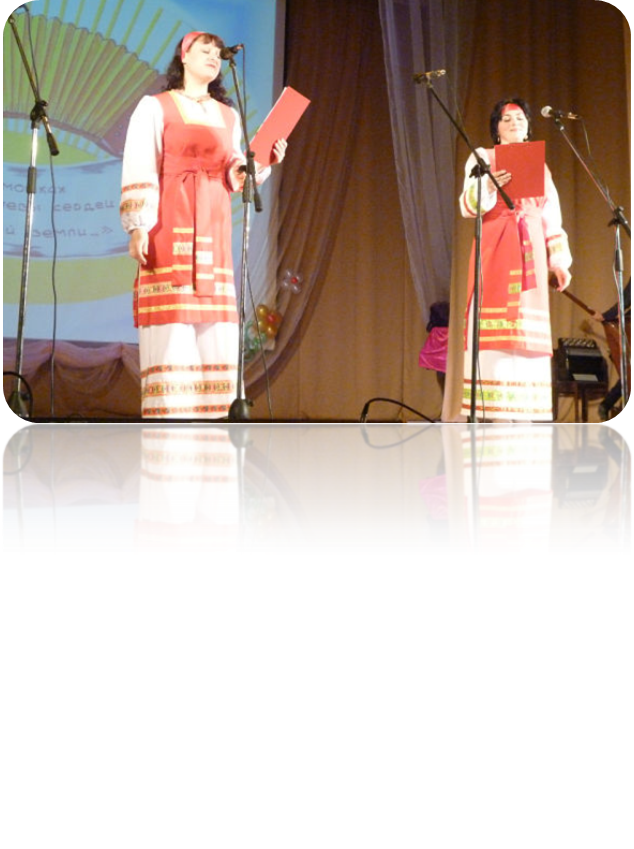 1-ый ведущий: Открыл наш фестиваль лауреат международных и областных конкурсов ансамбль гармонистов «Ивушка» муниципального бюджетного образовательного учреждения дополнительного образования детей Детско-юношеского центра «Гармония». Руководитель Василий Бобров.На экране демонстрация фильма о творческих коллективах, принимающих участие в фестивале2-ой ведущий: Уникальная гармонь, без сомненья, скажу я вам. Она – не просто инструмент музыкальный, в ней есть душа. То плачет она надрывно, протяжно, то тоскует, то вдруг залихватски поднимает дух, встряхнет, да в пляску позовет.1-ый ведущий: Как распахивает меха гармошка, своими звуками проникая в душу каждого человека, так  же широко распахнуты объятия сегодня для друзей из Барабинского, Куйбышевского, Чановского районов, для всех, кто любит народную песню и русскую гармонь, кому по сердцу душевная музыка, кто ей безгранично предан.2-ой ведущий: Сегодня мы познакомимся с творчеством наших земляков, среди которых есть опытные и мудрые, на протяжении многих лет занимающиеся народным творчеством, и молодые коллективы – энергичные и задорные, и совсем юные музыканты, совершающие первые шаги в мире народного искусства под руководством своих наставников.1-ый ведущий: Так не прервется нить народных традиций, и гармонь будет звучать, пока есть такие увлеченные люди, которые любят, ценят и бережно относятся к традициям своих дедов и прадедов и щедро делятся своим искусством с другими. А наши дети, юные музыканты, вырастут добрыми и открытыми людьми, потому что с раннего детства они научились играть на гармошке и прониклись любовью к народной музыке.2-ой ведущий: «Гармонь – душа России» - эта фраза стала крылатой. Недаром так чутко откликается сердце на каждый звук ее родной, знакомый. И пока жива гармонь, будет жить Россия, и здесь будет расти хлеб, будут счастливы люди и будет звучать русская песня.1-ый ведущий: Заслуженный артист России Геннадий Заволокин писал:«Ну-ка, глянь с-под руки на дорожку,Кто уходит, а кто к нам шагает?Отыми у России гармошкуИ Россия себя потеряет!Не беда, что дорожка крутая,Видно, этой идти нам дорожкой…И навеки Россия святаяПороднилась с простою гармошкой!»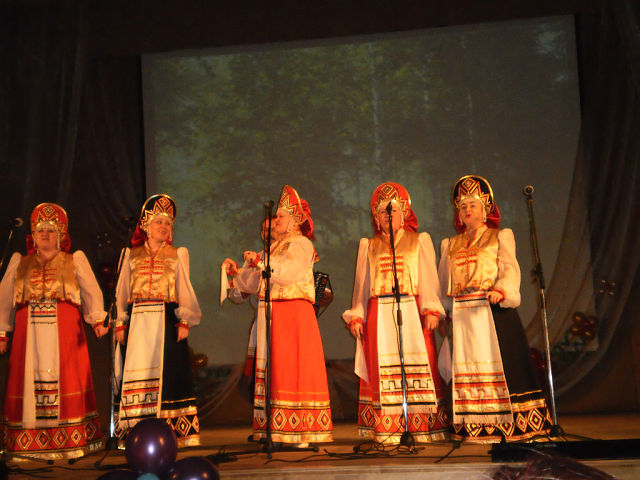 На сцене вокальный ансамбль «Чановские зори» Чановского РДК. Песня «Играй, Гармонь».2-ой ведущий: Вот гармони заиграли,                             Гармонисты вышли,                             Мы не станем тихо петь,                             Будет всюду слышно!Приглашаем на сцену ансамбль гармонистов «Селяне» села Блюдчанское. Руководитель Александр Семеренко.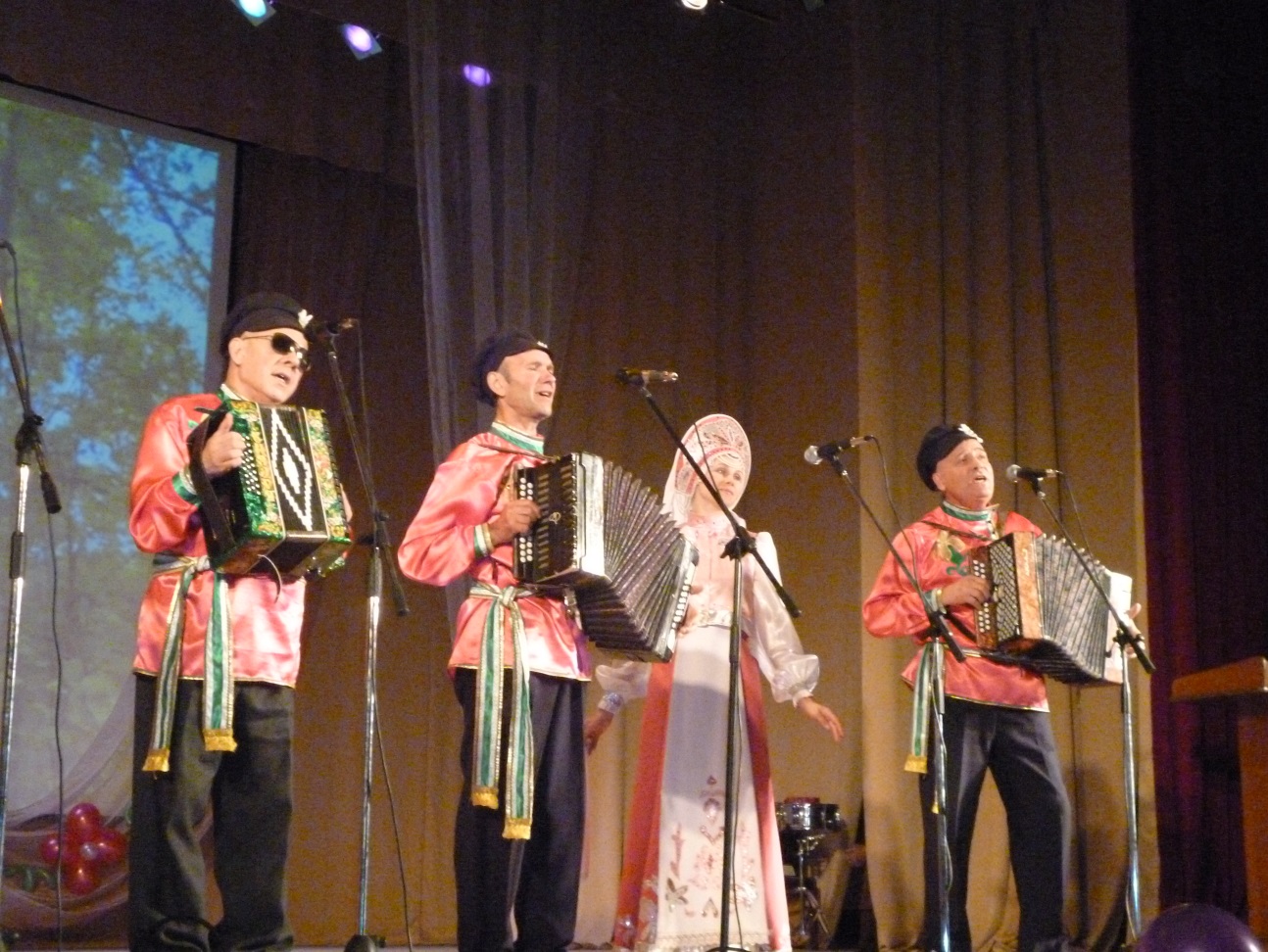 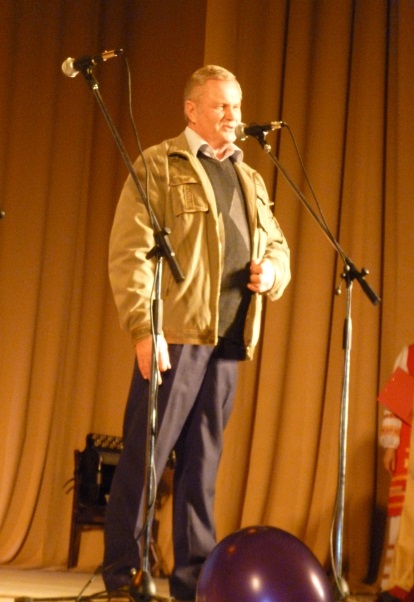 1-ый ведущий: На сцену приглашается лауреат, дипломант областных конкурсов, член всероссийского поэтическо-композиторского клуба «Гармонистов» - Геннадий Бодров. Его песни исполняются Кубанским, Сибирским и Курским хорами. Выступление Г.Бодрова.2-ой ведущий: На слова Геннадия Бодрова в исполнении вокальной группы «Вдохновение» звучит песня «Поклон тебе, моя деревня». 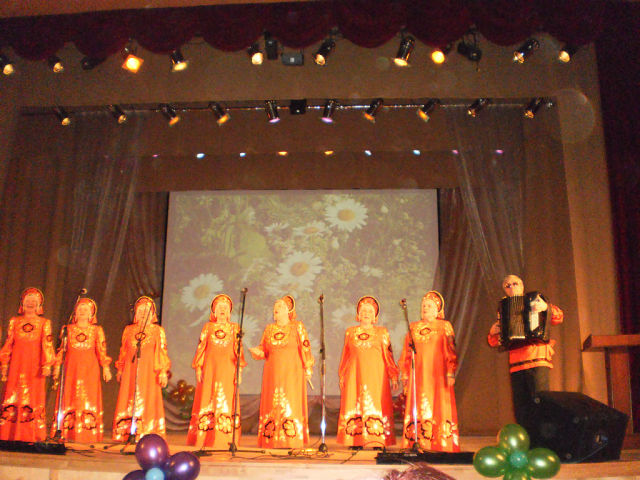 1-ый ведущий: Следующая гостья нашего фестиваля лауреат областного поэтического конкурса «Мой милый край – родная сторона», дважды дипломант регионального поэтического конкурса «Тареевские чтения» - Галина Лагунова.Выступление Г.Лагуновой.2-ой ведущий: В исполнении вокальной группы «Вдохновение» прозвучит песня «Веселые ложкари» на слова Галины Лагуновой.1-ый ведущий: Убедят сегодня в том,                             Что жива у нас гармонь,                             Не столичные артисты,                             Из народа гармонисты.На сцене наши юные участники - ансамбль гармонистов «Ивушка». «Сибирская».                             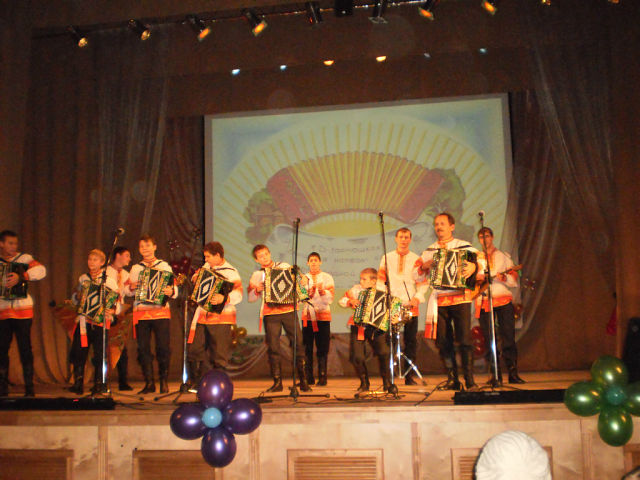 2-ой ведущий: Который уж вечер у нас под окошком,Играет седой гармонист на гармошке.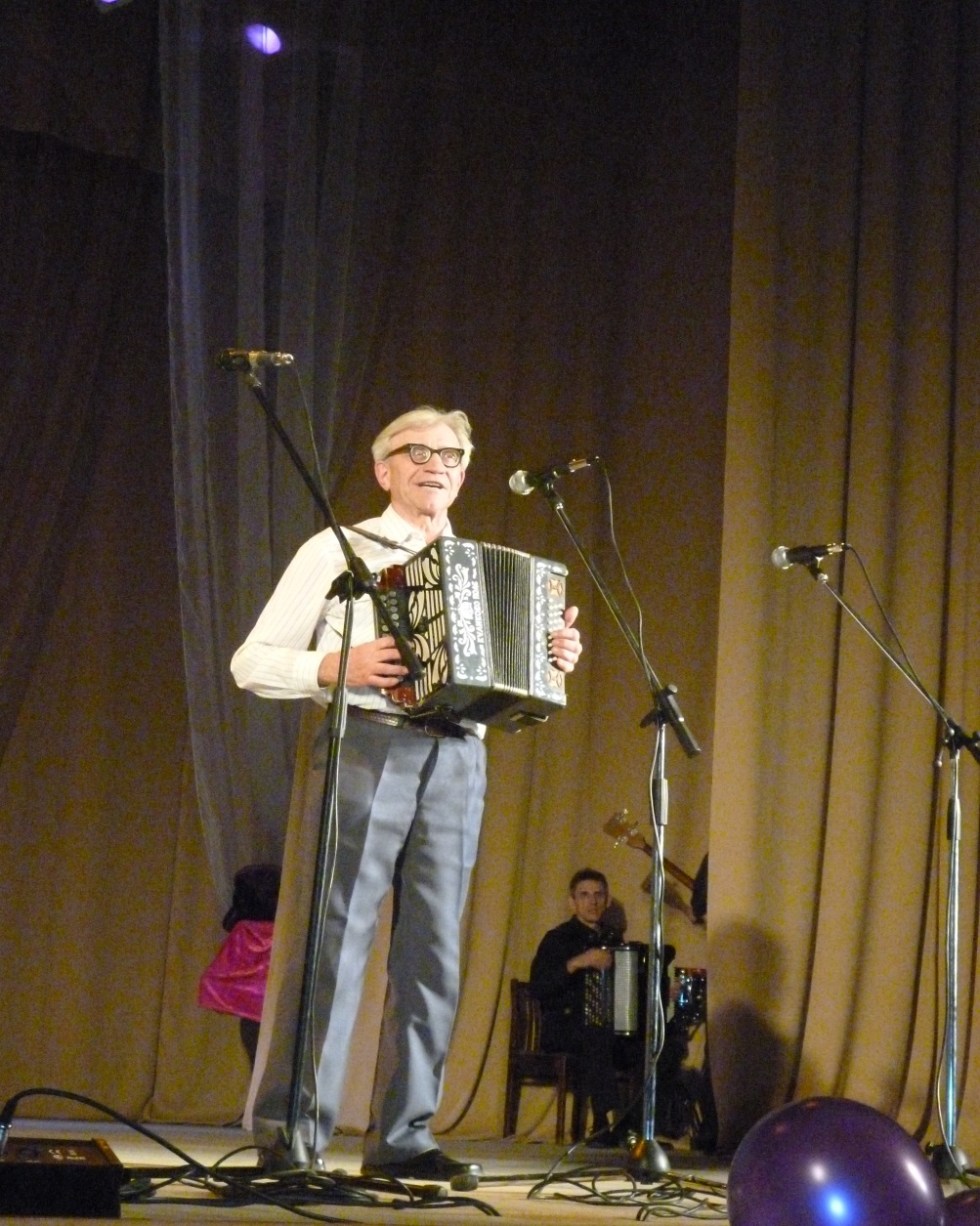 Ее он так нежно к груди прижимает,Да только она все грустит и рыдает.Забудем сегодня про грусть мы с тобою,Пусть речка бежит, серебрится волною.Пусть годы проходят, любовь остается,В сердцах нашей песней красивой поется!Следующий участник нашего фестиваля - Николай Толмачев, приехал из города Куйбышев. 1-ый ведущий: Гармонь, гармонь!                             Гуляют песни звонко                             За каждый покачнувшийся плетень…                             Гармонь, гармонь!                             Родимая сторонка!                             Поэзия российских деревень!«Деревеньки». Исполняет ансамбль «Раздолье». Руководитель Василий Бобров.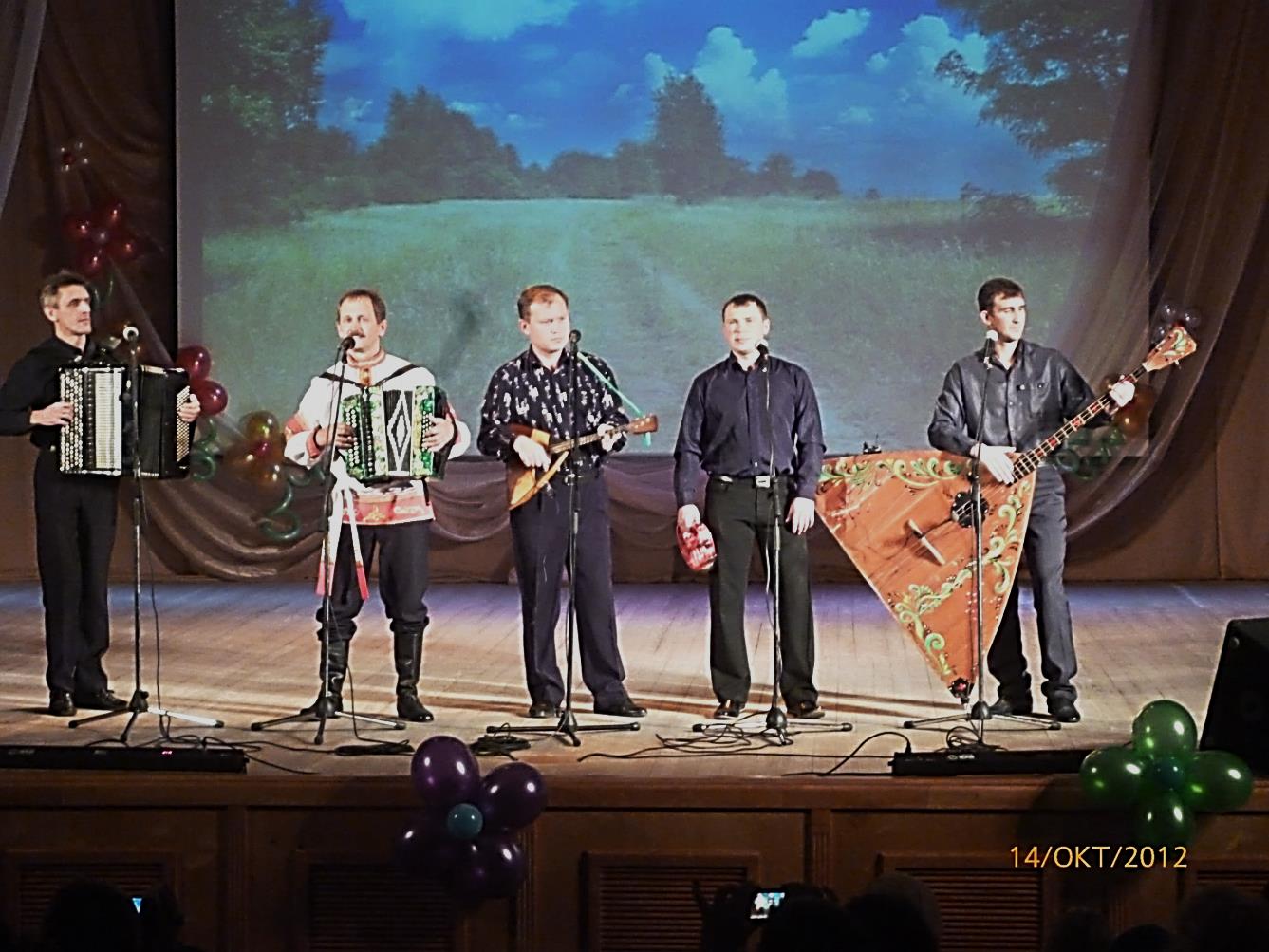 2-ой ведущий: Иметь гармонь и играть на ней считалось делом престижным, достойным похвалы, и своего рода щегольством. А уж какой почет гармонисту на гулянье, вечеринке, празднике, да и так просто. Стоит заиграть – как сразу же окружение, толпа людей. На лицах появляются добрые улыбки, звенят шутки, смех, веселье и бойкая частушка, которая бьет не в бровь, а в глаз!1-ый ведущий: Чтобы радость не утихла,                             Чтоб частушки смех дарили,                             Приглашаем гармониста,                             Мы об этом не забыли!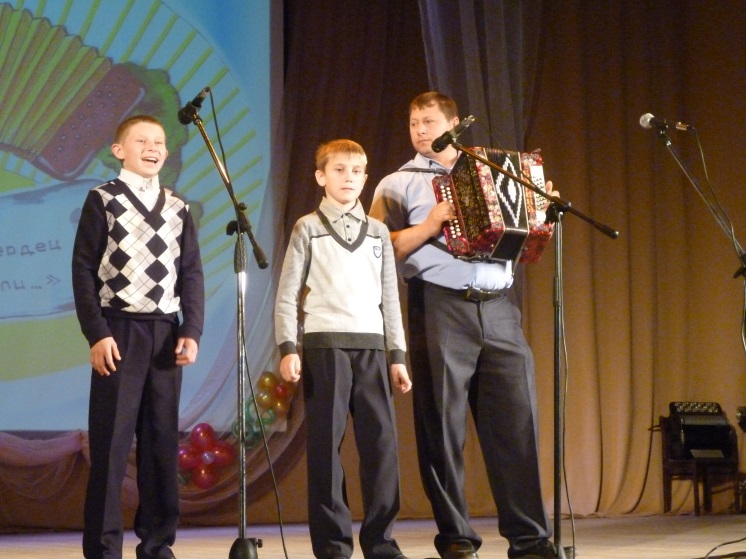 На сцену приглашается детский коллектив села Щеглово. Руководитель Сергей Лобачев. 2-ой ведущий: Гармошка – жанр неповторимый, она не джаз и не шансон,                             А голос Родины любимой с далеких дедовских времен.                             Гармонь прошла сквозь испытания и через ужасы войны,                             Храня в себе, как завещанье, живую летопись страны.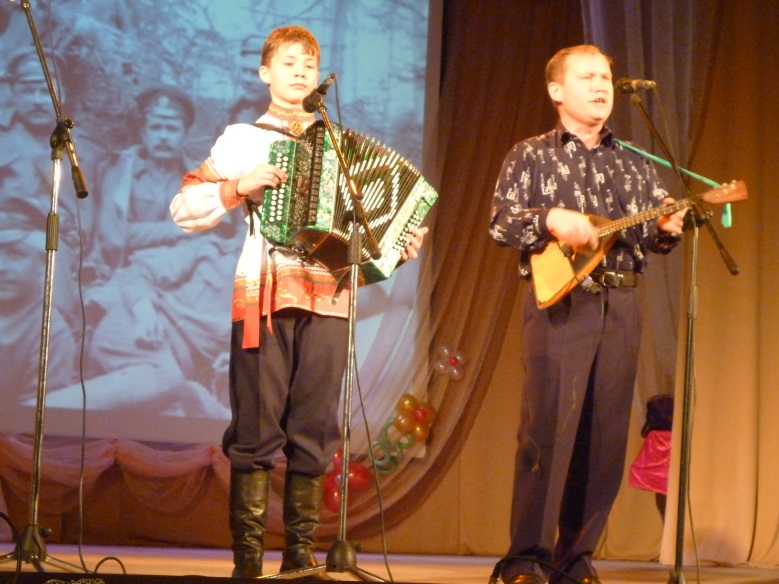 «Когда мы были на войне». Исполняют Олег и Кирилл Наумовы. 1-ый ведущий: Играй, гармонь!                             Победная, живая!                             И песню с той войны нам донеси.                             Меха в разлет, как те салюты мая,                             Звучит гармонь – царица всей Руси!И вновь на сцене ансамбль гармонистов «Ивушка».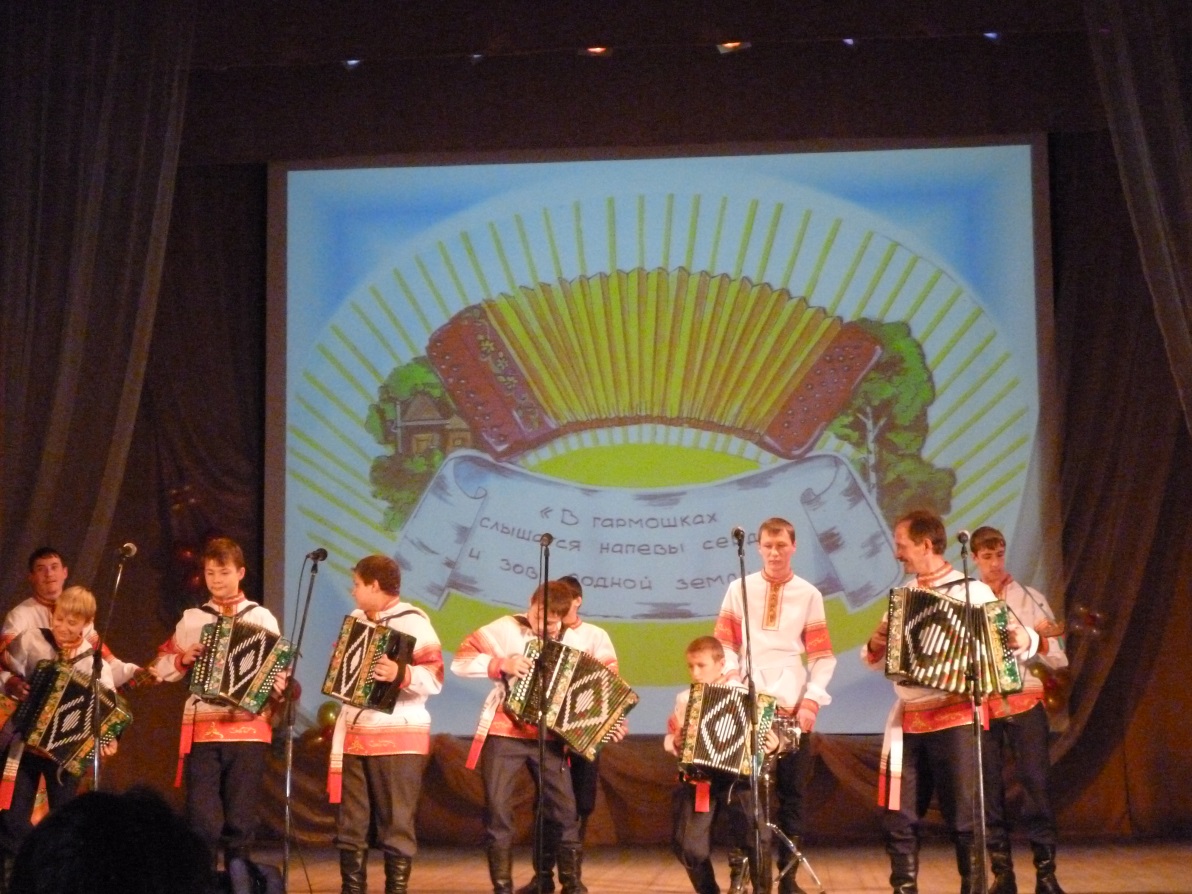 2-ой ведущий: Гармонь – душа, из которой льются и радость, и горе. Все чувства настроения, а для кого-то лекарь душевный.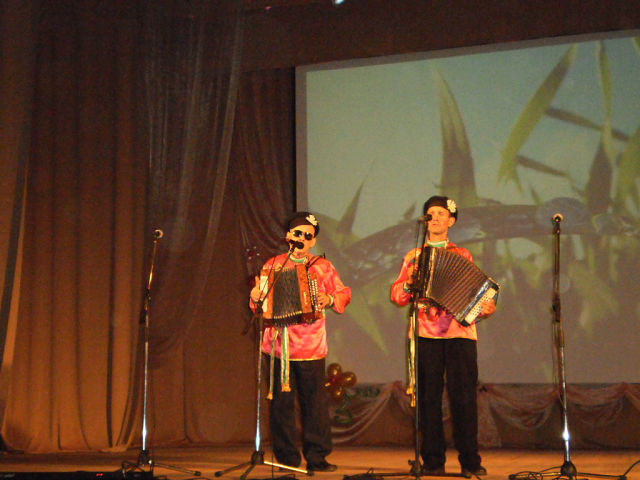 На сцене дипломанты областного конкурса «Играй, гармонь!» Виктор Онищенко и Виктор Пушкарёв. Село Блюдчанское. 1-ый ведущий: Выручал не раз он нас                            Быстрый русский перепляс,                            Говорят не зря в народе:                            Перепляс и нынче в моде!                            Потому он в этот час                            Прозвучит сейчас для вас!На сцену приглашаются студенты Барабинского филиала Новосибирского областного колледжа культуры и искусства фольклорный ансамбль «Коляда». Руководитель Надежда Горбунова.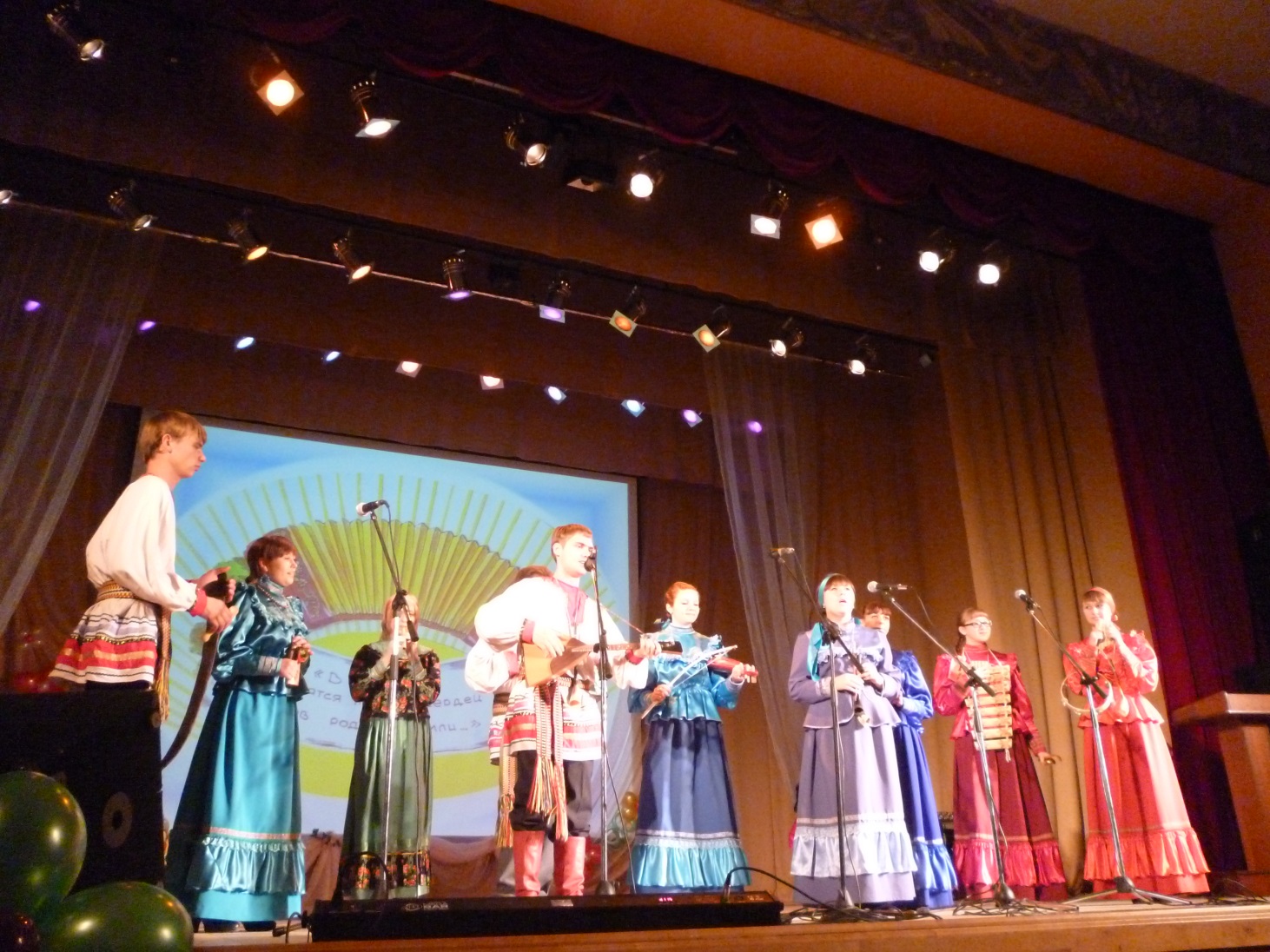 2-ой ведущий: На плече висит ремень,                           А под мышкой инструмент,                           Поселковые наши артисты,                          Эти парни – гармонисты!Встречайте! Ансамбль гармонистов «Ивушка». 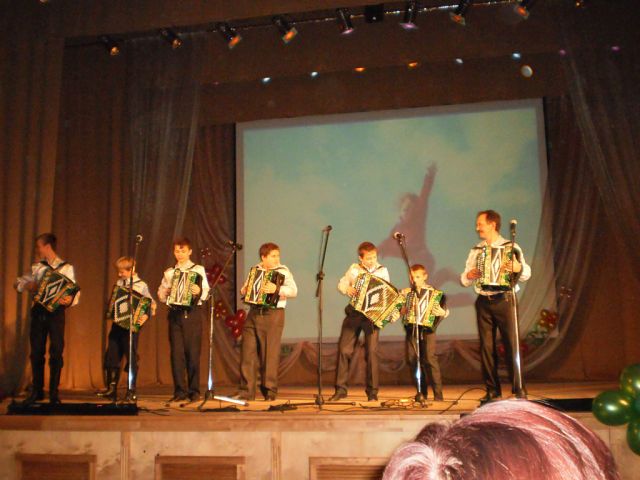 1-ый ведущий: Летит стрелою жизнь-свистунья,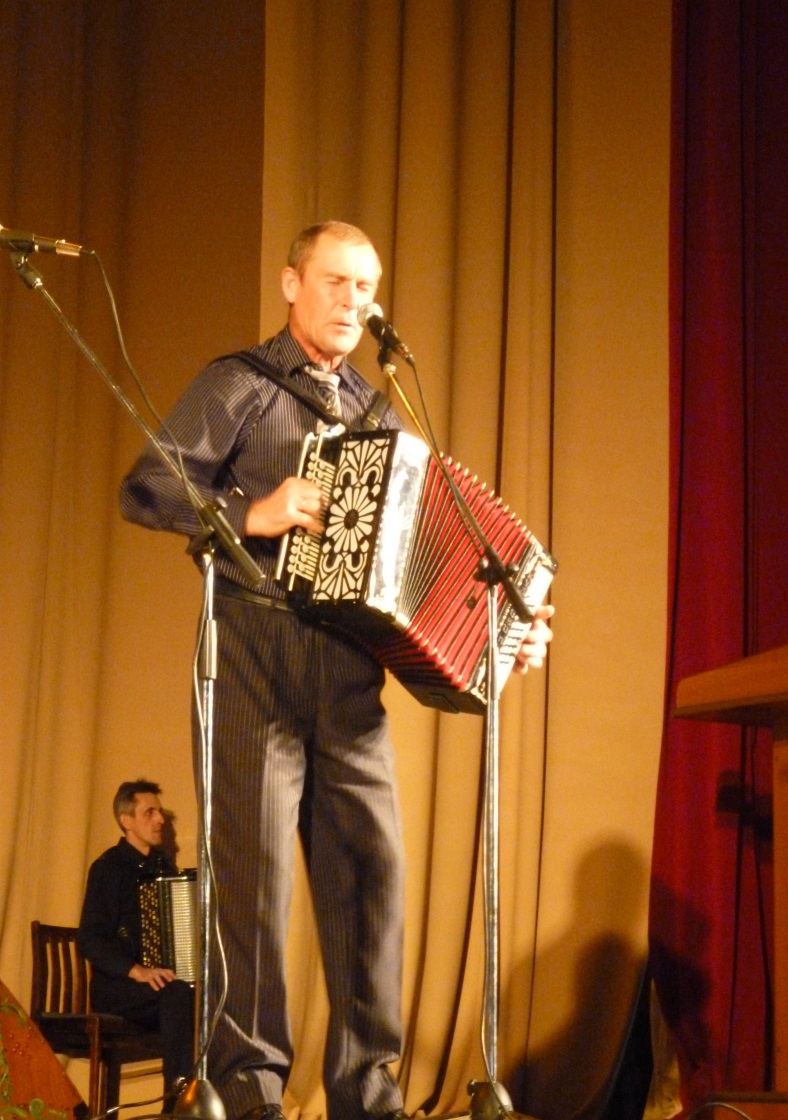                             Пронзая годы до крови…                            Играй и плачь, гармонь-певунья,                            Напевом душу оживи!                            Сыграй, гармонь, мотив заветный,                            Почти забытый на земле…                            Пусть будут звуками согреты                            Те, кто родился на селе!«Наигрыши». Исполняет Владимир Гребенщиков, заведующий клубом села Осинцево Старокарачинского сельского совета. 2-ой ведущий:  Облепиха, облепиха,                              Ягодка Сибири!                              За тобой парнишкой лихо                              Брел в таежной шири.                              На кустах растешь ты рясно,                              Цвета янтаря,                              Духовитой, ананасной, -                              Вплоть до января.На сцене ансамбль «Сибирское 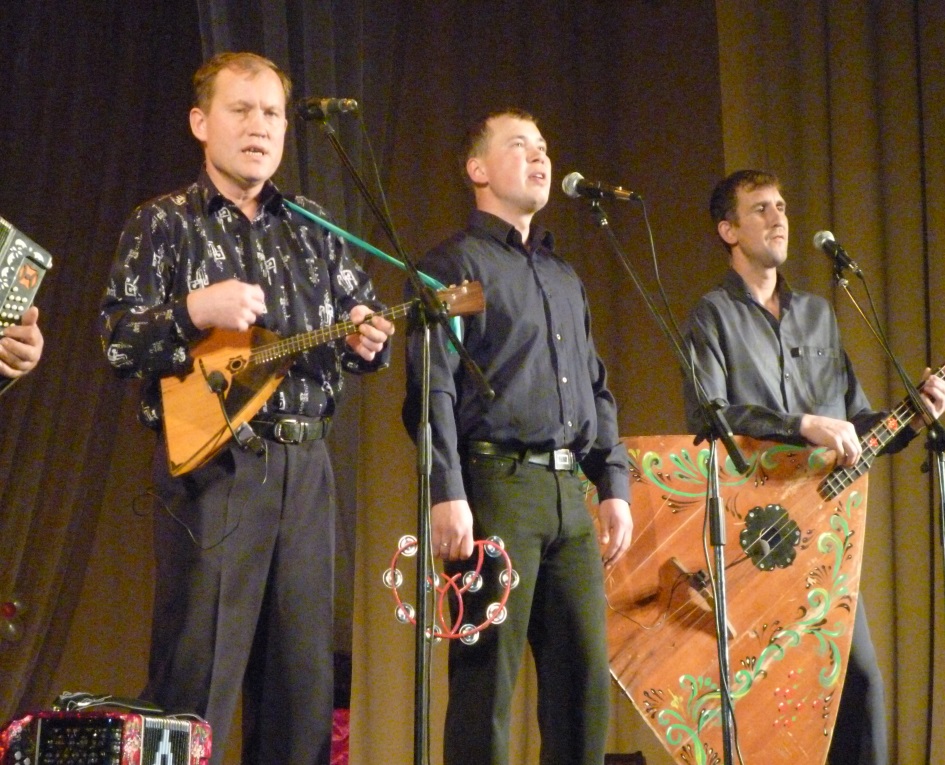 раздолье». 1-ый ведущий: Гармонь, баян - дуэт российский, 
                            И голоса, как на подбор. 
                            Она погромче, он - потише, 
                            Такой меж ними уговор. 
                            Живая музыка награда, 
                            Бальзам для сердца и души. 
                            Сотворена самой природой, 
                            Любуйся ею, не спеши. 
                            Я сам играю на баяне, 
                            Когда сомненья давят грудь, 
                            Возьму баян и поиграю, 
                            И станет легче жизни путь. 
                            Гармонь, баян, меха и кнопки, 
                             Еще ремни через плечо. 
                             Друзья вы наши дорогие, 
                             Нам с вами очень хорошо.«Баян и гармошка». Исполняет Николай Толмачев.2-ой ведущий: «Грибочки». Исполняют Елизавета и Алексей Силантьевы.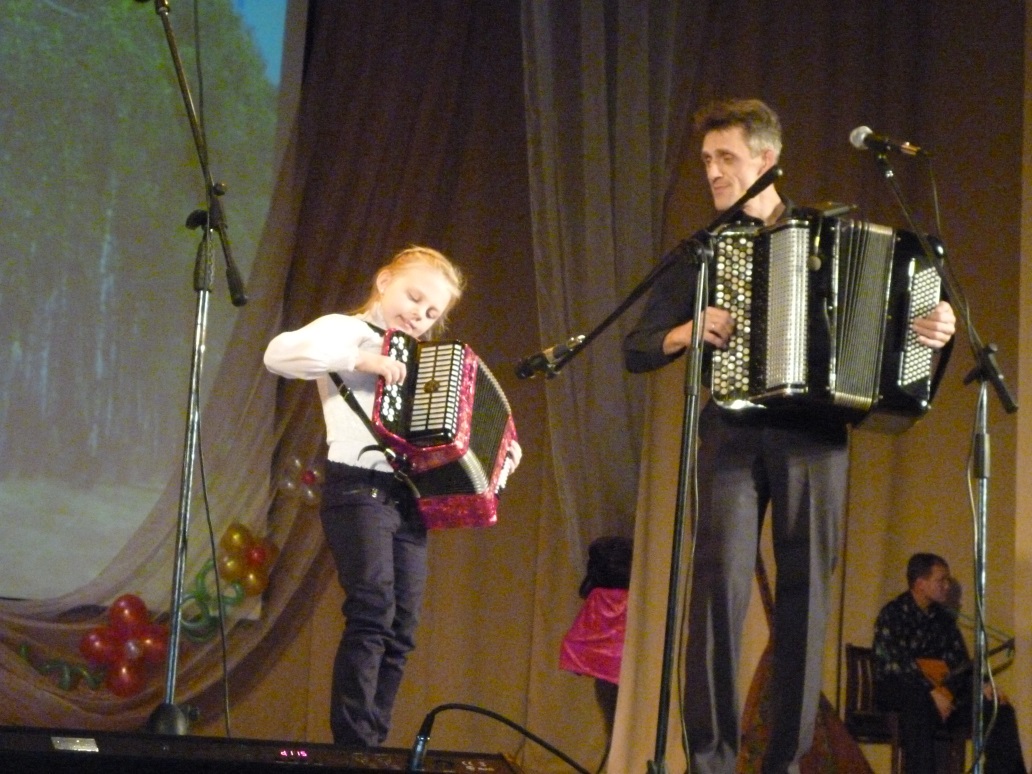 1-ый ведущий: Из Барабинского филиала Новосибирского колледжа культуры и искусства на наш фестиваль приехал еще один фольклорно-инструментальный ансамбль «Перегудица». Руководитель Сергей Синчуков.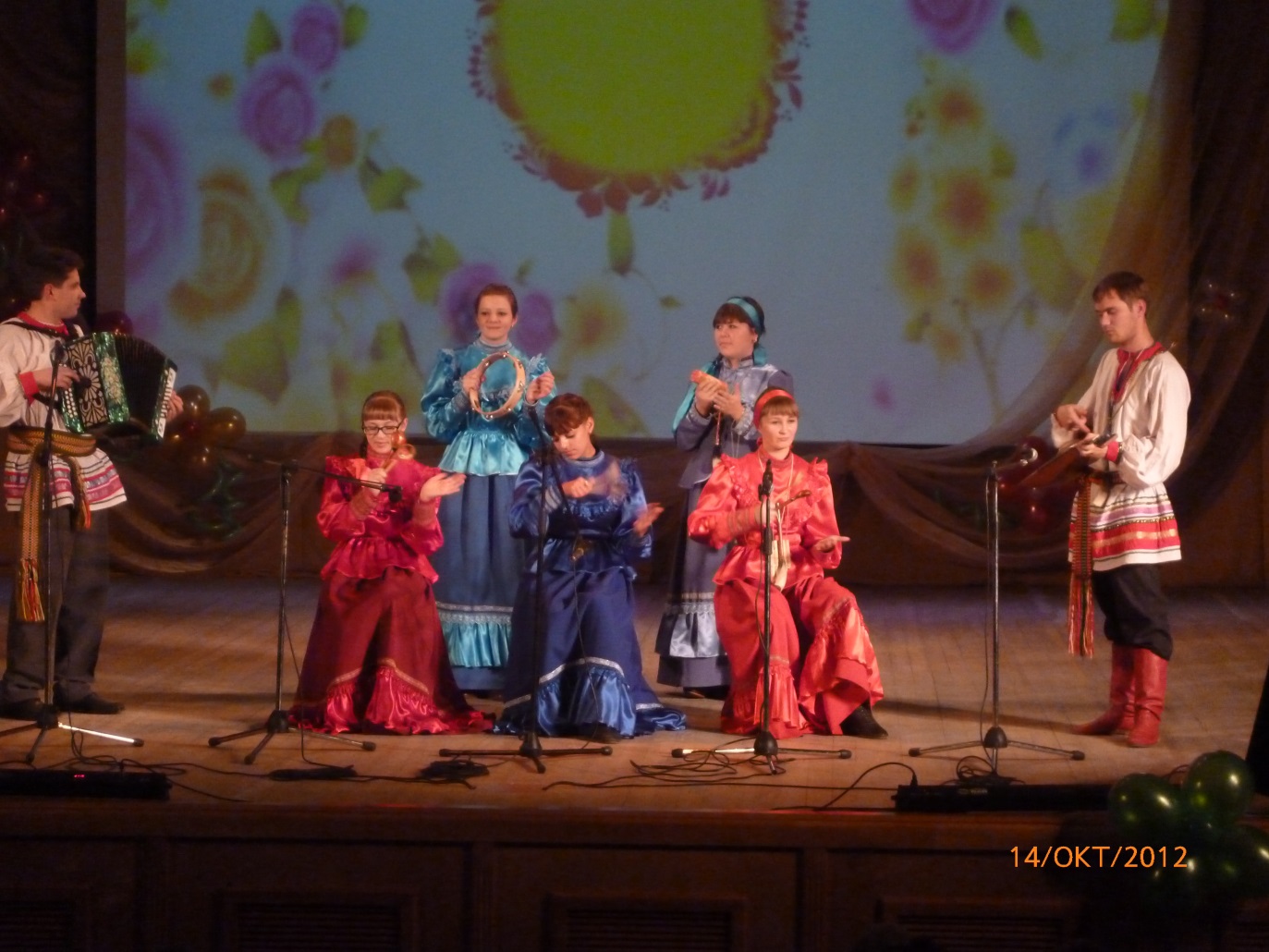 2-ой ведущий: Гармонь!.. если б она умела говорить, то многое могла бы рассказать. Какие чудеса этот инструмент  творит в руках талантливого исполнителя: развернулись меха, забегали пальцы по клавишам, причудливо разливаясь, полилась мелодия…В исполнении народного ансамбля «Чановские напевы»  для вас прозвучит песня «Эх, молода!».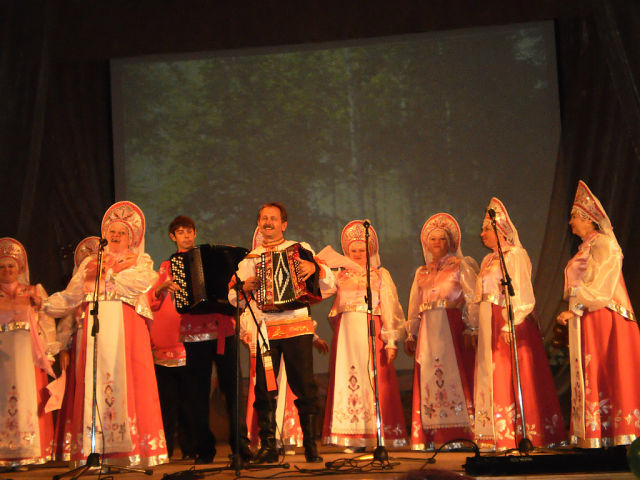 1-ый ведущий: Уважаемые участники фестиваля, просим вас пройти на сцену.2-ой  ведущий: Для проведения церемонии награждения на сцену приглашается Лариса Анатольевна Логинова – ведущий специалист отдела культуры и молодёжной политики администрации Чановского района.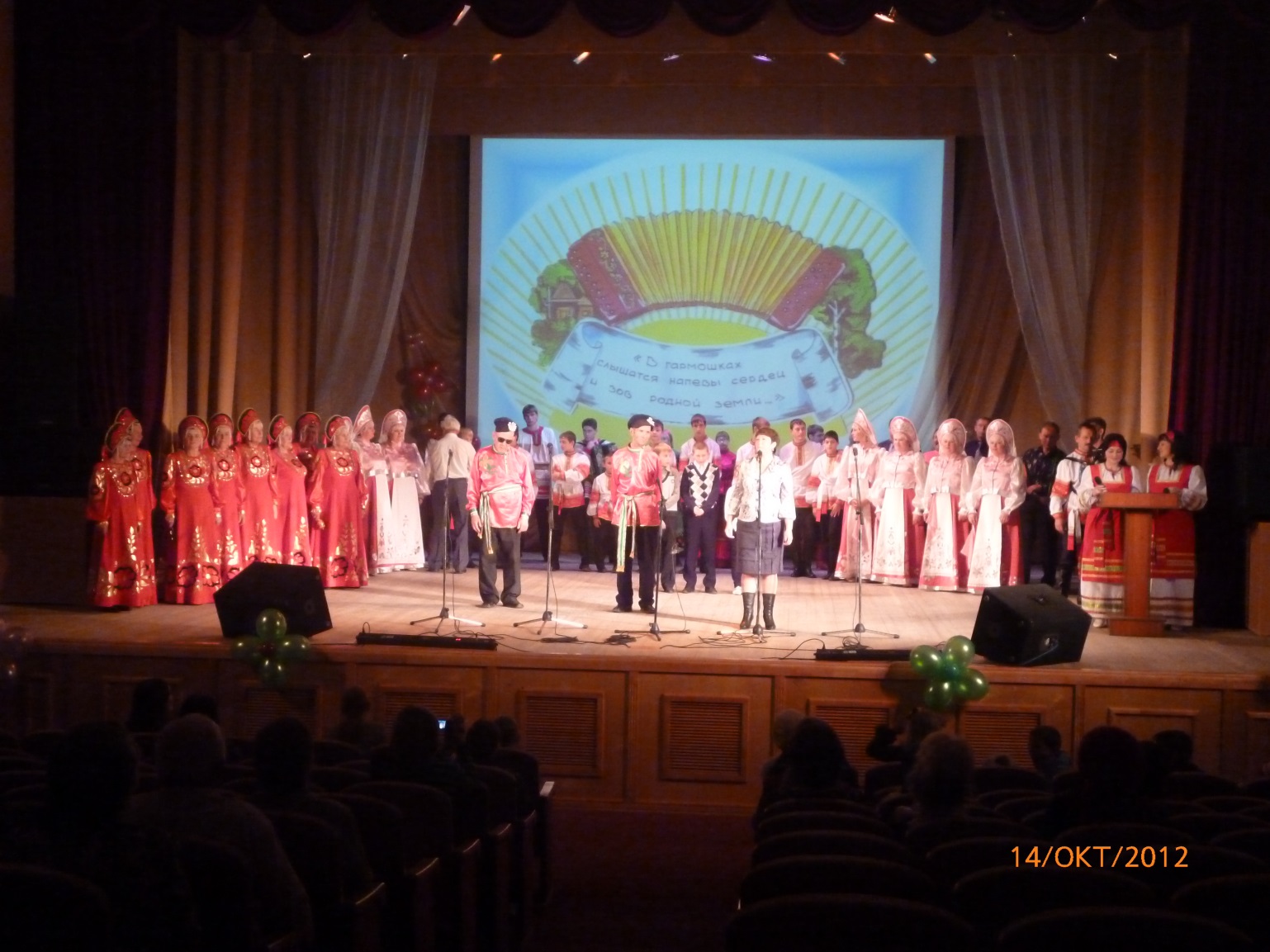 Награждение.1-ый ведущий: Благодарственное письмо главы Чановского района и памятный подарок вручается Синчукову Сергею Викторовичу, руководителю фольклорно-инструментального ансамбля «Перегудица» Барабинского филиала Новосибирского колледжа культуры и искусств. Уважаемый Сергей Викторович! Выражаем Вам искреннюю благодарность за активное участие в межрайонном фестивале «В гармошках слышатся напевы сердец и зов родной земли…», за большой вклад в сохранение, развитие и поддержку исторических традиций народного творчества. Желаем Вам благополучия и дальнейших творческих успехов!2-ой ведущий: Благодарственное письмо главы Чановского района и памятный подарок вручается Семеренко Александру Михайловичу, руководителю ансамбля гармонистов «Селяне» муниципального казённого учреждения культуры Блюдчанского сельского совета.1-ый ведущий: Благодарственное письмо главы Чановского района и памятный подарок вручается Горбуновой Надежде Сергеевне, руководителю фольклорного ансамбля «Коляда» Барабинского филиала Новосибирского областного колледжа культуры и искусств.2-ой ведущий: Благодарственное письмо главы Чановского района и памятный подарок вручается Суминой Вере Ивановне, хормейстеру муниципального автономного учреждения культуры районный дом культуры.1-ый ведущий: Благодарственное письмо главы Чановского района и памятный подарок вручается Лобачёву Сергею Николаевичу, аккомпаниатору муниципального казённого учреждения культуры Щегловского сельского совета.2-ой ведущий: Благодарственное письмо главы Чановского района и памятный подарок вручается Толмачёву Николаю Романовичу.1-ый ведущий: Благодарственное письмо главы Чановского района и памятный подарок вручается Бодрову Геннадию Васильевичу.2-ой ведущий: Благодарственное письмо главы Чановского района и памятный подарок вручается Лагуновой Галине Степановне.1-ый ведущий: Благодарственное письмо главы Чановского района и памятный подарок вручается Гребенщикову Владимиру Леонидовичу, заведующему сельским домом культуры села Осинцево Старокарачинского сельского совета.2-ой ведущий: Благодарственное письмо главы Чановского района и памятный подарок вручается Наумову Олегу Анатольевичу.1-ый ведущий: Благодарственное письмо главы Чановского района и памятный подарок вручается Силантьеву Алексею и Елизавете.2-ой ведущий: Благодарственное письмо главы Чановского района и памятный подарок вручается Боброву Василию Ивановичу, руководителю ансамбля гармонистов «Ивушка» муниципального бюджетного образовательного учреждения дополнительного образования детей Детско-юношеского центра «Гармония» Чановского района.1-ый ведущий: Играй гармонь, гармошка милая,
                           И не жалей свои меха.
                           Играй гармонь, и с новой силою
                           Ты проживёшь ещё века!..Общая песня «Некогда жить».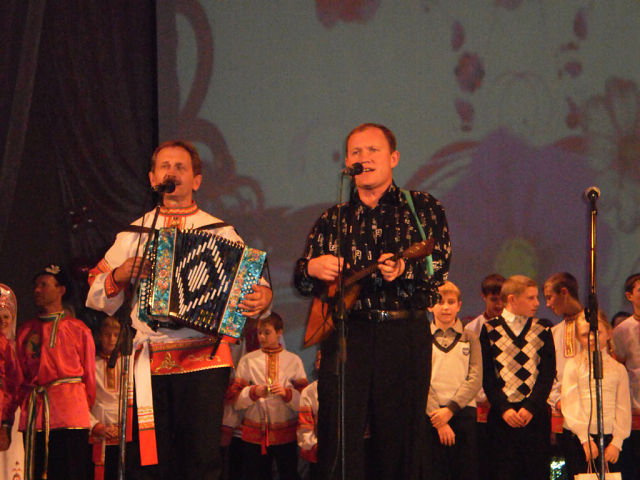 2-ой ведущий: Автор проекта «В гармошках слышатся напевы сердец и зов родной земли…» Василий Бобров выражает признательность и благодарность за участие и поддержку в проведении фестиваля администрации Чановского района:Главе Чановского района Виктору Ивановичу Губеру;Заместителю главы администрации, начальнику управления образования Валерию Алексеевичу Говорунову;Начальнику отдела культуры и молодежной политики Юрию Васильевичу Зимнякову.Коллективу Детско-юношеского центра «Гармония» и его руководителю Лидии Геннадьевне Бобровой.Коллективу районного дома культуры и его руководителю Татьяне Анатольевне Денисенко;Художественному руководителю Наталье Александровне Щербаковой;Хормейстеру Вере Ивановне Суминой;Анатолию Черемных;Вячеславу Макарову;Павлу Щербину.1-ый ведущий: Вечер бросит звезды из лукошка,                             Из тесовых выйдет из ворот,                             Заиграет весело гармошка,                             Всех на встречу еще раз позовет!2-ой ведущий: 1 межрайонный фестиваль народного творчества «В гармошках слышатся напевы сердец и зов родной земли…» подошел к концу. Спасибо за внимание и всего вам доброго!Ведущие (вместе): До новых встреч!Наши координаты:Новосибирская область, р.п.Чаны,ул.Победы, 55Тел.: 8 (383) 67 21 413e-mail: garmoniy@mail.ru